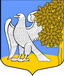 Ленинградская областьЛужский муниципальный районсовет депутатов Ретюнского сельского поселениячетвертого созываРЕШЕНИЕот 17 сентября 2019 года                 №2 Об избрании главы Ретюнского сельского поселения,исполняющего  полномочия председателя совета депутатовРетюнского сельского поселенияВ соответствии со ст. 36 Федерального закона от 6.10.2003 года №131 «Об общих принципах организации местного самоуправления в  Российской Федерации», ст. 24 Устава Ретюнского сельского поселения совет епутатов Ретюнского сельского поселения РЕШИЛ:Избрать главой Ретюнского  сельского поселения, исполняющим полномочия председателя совета депутатов Ретюнского сельского поселения депутата Камагина Владимира Юрьевича избирательного округа №37.Настоящее решение вступает в силу с момента принятия.Решение опубликовать в газете «Лужская правда».Председательствующий                 А.А. Бельский   